Grupa I – propozycja zajęć – 31.03.20r.Temat kompleksowy: „Wiosenne prace w ogrodzie”Temat dnia: „Jesteśmy ogrodnikami …Cele:Dziecko:reaguje na określone sygnały;w skupieniu słucha utworów literackich;wypowiada się na dany temat;poznaje „mieszkańca” ogrodu – kreta; nazywa prace, jakie wykonuje ogrodnik;rozpoznaje i nazywa narzędzia ogrodnicze;chętnie uczestniczy w zabawach muzyczno – ruchowych;rozwija ogólną sprawność ruchową;rozwija sprawności manualne;posługuje się liczebnikami porządkowymi;przelicza elementy w dostępnym zakresie.„Słonko świeci – deszczyk pada” – zabawa orientacyjno – porządkowa.  Rozkładamy na dywanie krążki, które będą „domkami”. Kiedy pokazujemy ilustrację ze słoneczkiem, dzieci wychodzą z „domków” – krążków i spacerują, podskakują do dowolnej muzyki. Gdy pokazujemy ilustrację z chmurką i deszczem, dzieci wracają na krążek, przykucają i stukają palcami o podłogę naśladując spadające krople. „Jesteśmy ogrodnikami” – słuchanie bajki Urszuli Piotrowskiej, rozmowa na temat utworu.„Jesteśmy ogrodnikami” – U. PiotrowskaW okno zapukał Pan Kwiecień:Puk, puk, misiu Anatolu, czy jesteś tam?Jestem, jestem! – odpowiedziałem, wyskakując na parapet.Szukam pomocników do pracy w przedszkolnym ogródku – mówił Pan Kwiecień. –  Mam grabki, szpadelki i motyczki.Pajacyk Hopsalek i słoń Izydor usłyszeli naszą rozmowę. I zaczęli wołać, że bardzo chcą zostać ogrodnikami. Pobiegliśmy do ogródka. Słoń Izydor przekopał grządki, które pajacyk Hopsalek pięknie wygrabił. A ja zrobiłem równiutkie ścieżki.Postanowiliśmy, że następnego dnia wysiejemy nasiona. Ale następnego dnia stało się coś dziwnego. Na grządkach pojawiły się małe kopczyki ziemi.Kto zniszczył naszą pracę? – zasmucił się Hopsalek.Nagle z jednego kopczyka wychyliło się zwierzątko w czarnym aksamitnym futerku.Dzień dobry. Jestem kret Kopaś. – Czy dotarłem do Baziowej Polany?Dotarłeś do naszego ogródka – odpowiedział pajacyk.O bardzo przepraszam, to już się więcej nie powtórzy – obiecał zawstydzony Kopaś.             I sapiąc, puf, puf wrócił do swoich podziemnych korytarzy.Wyrównaliśmy grządki. Teraz wreszcie można było wysiać nasionka.Zaczekajcie, zaczekajcie – to wołała lala Amelka. – Ja też chcę być ogrodniczką. Mam nawet zieloną konewkę do podlewania.Słonik pokazał Amelce grządkę obok altanki i powiedział, żeby zasiała na niej, co tylko jej się podoba.Ojej, ojej - cieszyła się lala – posiejemy maciejkę. Będzie pięknie pachniało. I zabrała się do pracy, podśpiewując wesoło, tralalala, tralalala.Wyjąłem paczuszki z nasionkami. Na jednej była narysowana rzodkiewka, na drugiej sałata. Ach, niedługo będziemy robić pyszne wiosenne kanapki mniam, mniam.Rozmowa z dzieckiem na temat wysłuchanego wiersza: Kto szukał pomocników do pracy w ogródku?Co miał Pan Kwiecień?Kim chciały zostać zabawki?Jakie prace wykonały zabawki w ogródku?Co zobaczyły, kiedy chciały wysiać nasionka?Kto wykopał kopczyki w ziemi?Jakie rośliny posadziły zabawki w ogródku?Do czego była potrzebna konewka?„Nie podepcz grządek” – zabawa ruchowa; omijanie przeszkód, np. skakanek. Na podłodze rozkładamy skakanki, jako grządki. Zadaniem dzieci jest przeskakiwanie grządek w taki sposób, aby ich nie naruszyć. W momencie naruszenia grządki dziecko daje jakiś fant, który później może „wykupić” za wykonanie jakiegoś polecenia, np. wykonania ćwiczenia, np. podskoki, pajacyk lub zaśpiewania piosenki.„Wiosenne kwiatki” – zabawa plastyczna; wypełnianie konturów kwiatów dowolną metodą. Dziecko wypełnia kontury kwiatów wybraną przez siebie metodą – koloruje kredkami lub maluje farbami (za pomocą pędzla lub palców). Po wymalowaniu pomagamy dziecku powycinać kwiatki. Kwiatki wykorzystujemy do następnej zabawy.Szablony kwiatów zostały zamieszczone na końcu, natomiast przykładowe wzory można znaleźć na ilustracjach w dostępnych książkach lub w Internecie.„Wiosenne kwiaty” – zabawa dydaktyczna w oparciu o wiersz; posługiwanie się nazwami liczebników porządkowych. Do zabawy wykorzystujemy kwiatki z powyższej zabawy plastycznej. Podczas czytania wierszyka dziecko wskazuje właściwego kwiatka. Później układa w rzędzie wszystkie kwiatki po kolei. „Kwiatki Kasi” – Patrycja Siewiera – KozłowskaKasia kwiatki raz wąchała
A psik! 			(trzy wdechy nosem przed okrzykiem: A psik!)
A wąchając tak śpiewała:Tulipan to pierwszy kwiatek.
Drugi kwiatek to jest bratek.
Żonkil, to już trzeci kwiatek,
A stokrotka – czwarty kwiatek.Hokus pokus! Policz sam!
Ile kwiatków razem mam?Następnie dziecko przelicza kwiatki używając liczebników porządkowych (pierwszy, drugi, itd.). Na koniec jeszcze raz przelicza kwiatki i próbuje odpowiedzieć ile jest kwiatków wszystkich razem. Życzymy miłej zabawy, wychowawczynie z gr. IPoniżej kwiatki do wymalowania. Proszę powiększyć wg potrzeby. 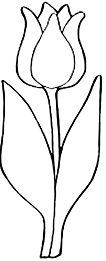 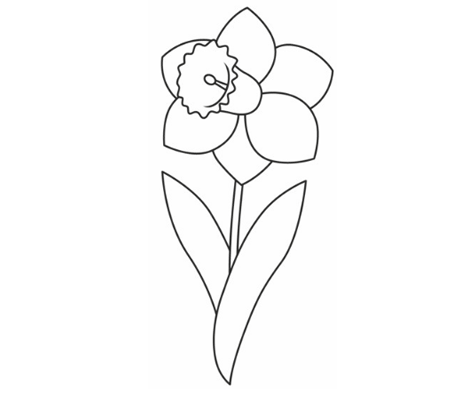 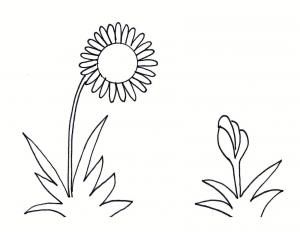 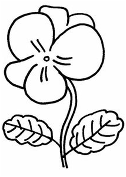 